Od:	xxxOdesláno:	čtvrtek 3. srpna 2023 15:12Komu:	xxxKopie:	xxxPředmět:	RE: Objednávka č. 3210000019Přílohy:	3210000019-SGN.pdfDobrý den, xxxDovoluji si poslat přílohou. Děkuji a přeji hezký den, OHxxx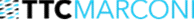 TTC MARCONI s. r. o.Třebohostická 987/5, 100 00 Praha 10xxx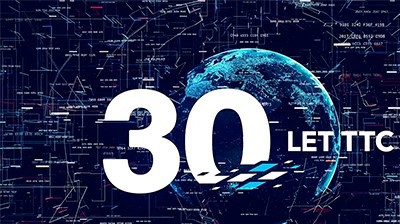 Citlivé informaceFrom:xxxSent: Wednesday, August 2, 2023 10:33 AMTo: xxxCc: xxxSubject: Objednávka č. 3210000019 Dobrý den,přílohou Vám zasíláme výše uvedenou objednávku.Vzhledem k povinnosti uveřejňovat veškeré smlouvy v hodnotě nad 50 tis. Kč bez DPH v Registru smluv vyplývající ze zákona č. 340/2015 Sb., Vás žádámeo potvrzení objednávky, a to nejlépe zasláním skenu objednávky podepsané za Vaši stranu osobou k tomu oprávněnou tak, aby bylo prokazatelnéuzavření smluvního vztahu. Uveřejnění v souladu se zákonem zajistí objednatel - Národní agentura pro komunikační a informační technologie, s.p.S pozdravem a přáním příjemného dnexxx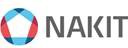 Národní agentura pro komunikační a informační technologie, s. p.Kodaňská 1441/46, 101 00 Praha 10 – Vršovice, Česká republikawww.nakit.cz